The  (“the Authority” or “IFA”) requests proposals from responsible Offerors to procure a real time Debt Management application (the “Solution”) that will enable the Authority to standardize its data entry, accounting, reporting and compliance practices in one consolidated system. Since creation in January 2004, the Illinois Finance Authority (IFA) has provided access to low-cost capital to public and private institutions that are aligned with our mission of fostering economic development, creating and retaining jobs, and improving quality of life for Illinois residents. To date, IFA conduit financing programs have spanned every county and helped capitalize thousands of projects, assisting farmers and agri-businesses, business and industry, school districts and higher education institutions, healthcare facilities, cultural and social entities, and local governments develop, upgrade, expand, and sustain their operations and services. IFA is a body politic and corporate of the State of Illinois (“the State”) created through the consolidation and elimination of seven authorities and entities. The IFA is authorized by the Illinois Finance Authority Act to issue tax-exempt and taxable bonds and to make and guarantee non-conventional loans. The IFA does not receive appropriated funding from the State and operates at no cost to taxpayers.A brief description is set forth below for the Offeror’s convenience, with detailed requirements in subsequent sections of this solicitation. If interested and able to meet these requirements, the Authority appreciates and welcomes an offer.Brief Description:This RFP is to invite proposals for a consolidated system that will assist IFA in streamlining its Debt Management process and functions, along with increasing internal controls, monitoring and compliance requirements. The Authority’s intent is to award a contract on the basis of the responses to this RFP, but is not obligated to.  A comprehensive System will serve the business needs of IFA’s Departments of Finance, Legal and Compliance. A suitable System for IFA’s needs would have the capability to support multiple concurrent users, in addition to integrating with the Microsoft Dynamics/Great Plains general ledger package, the DocuWare records management system and provide real time updates and calculations. Currently, the individual functions of the Authority utilize disparate technology systems resulting in employees performing repetitive entries and processes, reconciling multiple systems, and having to assemble cross-departmental data from these systems. Implementation of a single Debt Management solution is intended to ensure transparency and compliance with regulations, increase efficiency and effectiveness by adopting simplified and standardized business processes, optimize costs and risk resulting from maintenance of multiple systems, and empower leadership with critical insights to improve the management of IFA initiatives. The resulting contract with the awarded vendor shall have an initial term of   In no event will the total term of the contract, including the initial term, any renewal terms, and any extensions exceed 10 years.  Subject to the maximum total term limitation,  has the option to renew for the following terms:   This request for proposal (RFP) solicitation also seeks services for implementation of the proposed software package. Please read the entire solicitation package and submit an offer in accordance with the instructions.  All forms and signature areas contained in the solicitation package must be completed in full and submitted along with the technical response and price proposal which combined will constitute the offer.  Do not submit the instruction pages with offers.  Offerors should keep the instructions and a copy of offers for future reference. Forms A, Forms B, BEP Utilization Plan, and VSB Utilization Plan may be downloaded from the Illinois Procurement Bulletin (IPB) or from links provided in this document.  These sections are a material part of this solicitation, and must be returned when applicable with a vendor’s Offer.Please adhere to Form and Content of Proposal requirements or offers may not be considered.SECTION 1.INSTRUCTIONS FOR SUBMITTING OFFERSHOW TO ENTER INFORMATION:  Type information in the text fields provided.  Text fields are indicated by the instruction “Click here to enter text.” in red font.  If the information requested does not apply to the Offeror’s situation, then enter “N/A” into the text field.  Please enter the requested information or N/A into every red text field.PUBLISHED PROCUREMENT INFORMATION: The State publishes procurement information, including updates, on the Illinois Procurement Bulletin (www.purchase.state.il.us), Illinois Public Higher Education Procurement Bulletin (www.procure.stateuniv.state.il.us), Transportation Procurement Bulletin (www.dot.il.gov/desenv/transprocbulletin.html) or the Illinois Capital Development Board Bulletin (http://www.illinois.gov/cdb/procurement/) (collectively and individually referred to as “Bulletin”).  Procurement information may not be available in any other form or location.  Offeror is responsible for monitoring the Bulletin.  The State will not be held responsible if Offeror fails to receive the optional e-mail notices. Solicitation CONTACT: The individual listed below shall be the single point of contact for this solicitation. Unless otherwise directed, Offerors should only communicate with the Solicitation Contact. The State/Agency/University shall not be held responsible for information provided to any other person. Suspected errors should be immediately reported to the Solicitation Contact identified above.  Do not discuss the solicitation or any offer, directly or indirectly, with any State officer or employee other than the Solicitation Contact.VENDOR QuestioNS AND AGENCY/university RESPONSE: All questions, other than questions raised at the Vendor Conference/Site Visit, pertaining to this solicitation must be submitted in writing to the Solicitation Contact no later than  at 12:00 pm CST. Questions received and Agency/University responses may be posted as an Addendum to the original solicitation on the Bulletin; only these posted answers to questions shall be binding on the State.  Questions submitted after this date/time will not be answered. Offerors are responsible for monitoring the Bulletin.  REQUIRED MEETINGSVendor Conference/Site Visit:	 Yes  NoMandatory Attendance:		 Yes  NoIf attendance is mandatory, Offeror (current Vendor included) will be disqualified and considered non-responsive if Offeror does not attend, is not on time, leaves early or fails to sign the attendance sheet.  Offeror must allow adequate time to accommodate security screenings at the site.Date:	Time:	Location:	OFFER DUE DATE, TIME, AND ADDRESS FOR SUBMISSION OF OFFERS:  Offers will be opened at the Submit/Deliver Offers To address provided below at the Offer Due Date & Time specified below.Offer Due Date & TimeDate:  Time:  Offer Firm Time:  The Offer must remain firm for  days from opening.Submit/Deliver Offers To:				Label (outside of envelopes/containers):ORGANIZATION REQUIRED:  Offers may be submitted in as few as four and as many as seven packets.  Please follow these instructions carefully.  Packet 1 shall contain the Offeror’s response to the Specifications/Qualifications/Statement of Work provided in SECTION 1, part D.  Packet 2 shall contain Offeror’s Pricing provided in SECTION 2, part E.Packet 3 shall contain the vendor’s Offer found in SECTION 1, part C, and applicable forms found in SECTION 3, parts F through J.Exceptions must be provided on Agency’s/University’s Exceptions to Solicitation and Contract Terms and Conditions form (SECTION 3, part G) or must be in a substantially similar format.  Agency discourages taking exceptions.  State law shall not be circumvented by the exception process.  Exceptions may result in rejection of the Offer.Additional Vendor Provisions may be stated on this form and does not include exceptions to Agency/University specifications, terms and conditions, or any other part of this solicitation.  This is supplemental information that supports an Offeror’s position or, for example, an Offeror’s licensing agreement.The Agency/University may state additional terms and conditions to contracting in the State Supplemental Provisions (SECTION 3, part H). Packet 4 shall contain either FORMS A or FORMS B.  FORMS A section contains eight forms and shall be returned by Offerors that are not registered in the Illinois Procurement Gateway (IPG).FORMS B contains three forms and is only returned by Offerors that have a current IPG registration number and elect to not use the forms found in the FORMS A section.Packet 5 shall contain a redacted copy of the offer.Vendor should provide a redacted copy of the Offer, if applicable, that removes material considered to be a trade secret or competitively sensitive, confidential, or proprietary.  See F.9. in Standard Terms and Conditions, SECTION 3, part F.Packet 6 shall contain a response to the Minorities, Females, and Persons with Disabilities participation requirements.  Packet 6 is only returned if a Business Enterprise Program goal is stated in instruction A.22.Packet 7 shall contain a response to the Veteran Small Business (VSB) participation requirements.  Packet 7 is only returned if a VSB goal is stated in instruction A.23.Separately seal and label each packet.SUBMISSION OF OFFERS:  The Offer must be submitted in separately sealed packets as indicated below and clearly labeled with the Request for Proposal title, the packet number, the Offeror’s name and the wording: “Sealed Offer – Do Not Open.”  The separately sealed packets may be submitted together in one mailing/shipping box or may be submitted separately in individual/shipping boxes.  Do not put the entire Offer on one CD or USB.  Pricing must always be on a separate CD or USB unless otherwise instructed.SECURITY:  Performance Bond: N/A.  If a performance bond is required, Offeror must submit the Performance Bond to the solicitation contact within 10 days after award.  The bond must be from a surety licensed to do business in Illinois.  An irrevocable letter of credit is an acceptable substitute.  The form of security must be acceptable to the State.SMALL BUSINESS SET-ASIDE:   Yes  No.  If “Yes” is marked, Offeror must be qualified by the Small Business Set-Aside Program at the time Offers are due.  For complete requirements and to qualify Offeror’s business in the Small Business Set-Aside Program, visit (http://www2.illinois.gov/cms/business/sell2/Pages/Registration_Certification.aspx).MINORITY CONTRACTOR INITIATIVE:   The State requires a fee of $15 to cover expenses related to the administration of the Minority Contractor Opportunity Initiative. Any Offeror awarded a contract under Section 20-10, 20-15, 20-25 or 20-30 of the Illinois Procurement Code (30 ILCS 500) of $1,000 or more is required to pay a fee of $15. The Comptroller shall deduct the fee from the first check issued to the Offeror under the contract and deposit the fee in the Comptroller’s Administrative Fund.  15 ILCS 405/23.9.FEDERAL FUNDS:  The solicitation may be partially or totally funded with Federal funds.  Upon notice of intent to award, the percentage of goods and/or services involved that are federally funded and the dollar amount of such federal funds will be disclosed.EMPLOYMENT TAX CREDIT:  Offerors who hire qualified veterans and certain ex-offenders may be eligible for tax credits.  30 ILCS 500/45-67 & 45-70.  Please contact the Illinois Department of Revenue (217-524-4772) for information about tax credits.GOVERNING LAW AND FORUM:  Illinois law and rule govern this solicitation and any resulting contract.  Vendor must bring any action relating to this solicitation or any resulting contract in the appropriate court in Illinois.  This document contains statutory references designated with “ILCS”.  Vendor may view the full text at (www.ilga.gov/legislation/ilcs/ilcs.asp).  The Illinois Procurement Code (30 ILCS 500) and the Standard Procurement Rules (44 Ill. Admin. Code Parts 1, 4, 6 & 8) are applicable to this solicitation and may be viewed by users registered for the Illinois Procurement Bulletin at (www.purchase.state.il.us).PUBLIC RECORDS AND REQUESTS FOR CONFIDENTIAL TREATMENT:  Offers become the property of the State and late submissions will not be returned.  All Offers will be open to the public under the Illinois Freedom of Information Act (FOIA) (5 ILCS 140) and other applicable laws and rules, unless Offeror requests in its Offer that the State treat certain information as confidential.  A request for confidential treatment will not supersede the State’s legal obligations under FOIA.  The State will not honor requests to keep entire Offers confidential.  Offerors must show the specific grounds in FOIA or other law or rule that support confidential treatment.  Regardless, the State will disclose the successful Offeror’s name, the substance of the Offer, and the price.  If Offeror requests confidential treatment, Offeror must submit additional copy/copies (see Instructions for Submitting Offers in section A.7.) of the Offer with proposed confidential information redacted.  This redacted copy must tell the general nature of the material removed, and shall retain as much of the Offer as possible.   In a separate attachment, Offeror shall supply a listing of the provisions identified by section number for which it seeks confidential treatment and identify the statutory basis under Illinois law and include a detailed justification for exempting the information from public disclosure.Offeror will hold harmless and indemnify the State for all costs or damages associated with the State defending Offeror’s request for confidential treatment.  Offeror agrees the State may copy the Offer to facilitate evaluation, or to respond to requests for public records.  Offeror warrants that such copying will not violate the rights of any third party.RESERVATIONS:  Offeror must read and understand the solicitation and tailor the Offer and all activities to ensure compliance.  The State reserves the right to amend the solicitation, reject any or all Offers, award by item/services, group of items/services, or grand total, and waive minor defects.  The State may request a clarification, inspect Offeror’s premises, interview staff, request a presentation, or otherwise verify the contents of the Offer, including information about subcontractors and suppliers.  The State may request Best & Final Offers when appropriate.  The State will make all decisions on compliance, evaluation, terms and conditions, and shall make decisions in the best interests of the State and in accordance with the Illinois Procurement Code, rules and other applicable state and federal statutes and regulations.  This competitive process may require that Offeror provide additional information and otherwise cooperate with the State.  If an Offeror does not comply with requests for information and cooperate, the State may reject the Offer as non-responsive to the solicitation.  Submitting an Offer does not entitle Offeror to an award or a contract.  Posting Offeror’s name in a Bulletin notice does not entitle Offeror to a contract.  The State is not responsible for and will not pay any costs associated with the preparation and submission of any Offer.  Awarded Offeror(s) shall not commence, and will not be paid for any billable work prior to the date all parties execute the contract, unless approved in writing in advance by the State Purchasing Officer or the Chief Procurement Officer (or designee).AWARD:  The State is not obligated to award a contract pursuant to this solicitation.  If the State issues an award, the award will be made to the Responsive Offeror and most Responsible Offeror whose Offer best meets the specified criteria unless otherwise permitted by the Illinois Procurement Code and Administrative Code.  However, if the State does not consider the Price to be fair and reasonable and negotiations fail to meet an acceptable Price, the State reserves the right to cancel the award and take appropriate action to meet the needs of the State.  The State will determine whether the price is fair and reasonable by considering the Offer, including the Offeror's qualifications, the Offeror's reputation, all prices submitted, other known prices, the project budget and other relevant factors.  The State will post a notice to the applicable Bulletin identifying the apparent most responsive/responsible Offeror and the subsequent contract.REFERENCES:    Yes     No.	If “Yes” is marked, Offeror must provide references from established government agencies other than the procuring agency/university, who can attest to Offeror’s experience and ability to perform the contract subject of this solicitation.  Offeror must provide the name, contact information and a description of the supplies or services provided using the References form found in Appendix I.5a-5c. All references provided must be within the last five years and will be evaluated as part of the “Responsiveness Elements” detailed in Section B.5.1.Type of References:				Number of Each Reference Type:		INVOICING ADDRESS:  Offeror shall invoice at the completion of the contract unless invoicing is tied in the contract to milestones, deliverables, or other invoicing requirements agreed to in the contract.Send invoices to: Agency/University		Attn:				Address:			City, State Zip:			Offeror shall not bill for any taxes unless accompanied by proof the State is subject to the tax.  If necessary, Offeror may request the applicable Agency’s/University’s Illinois tax exemption number and federal tax exemption information.PROTEST REVIEW OFFICE:  Offeror may submit a written protest to the Protest Review Office following the requirements of the Standard Procurement Rules.  44 Ill. Admin. Code 1.5550, 4.5550, 6.420, & 8.150.  For protests related to specifications, the Protest Review Office must physically receive the protest no later than 14 days after the solicitation or related addendum was posted to the Bulletin.  For protests related to rejection of individual proposals or awards, the protest must be received by close of business no later than 14 days after the protesting party knows or should have known of the facts giving rise to the protest.  The Protest Review Office’s information is as follows:Chief Procurement Office	Phone: (217) 558-3724Attn: Protest Review Office	Facsimile: (217) 558-2164401 S. Spring StreetSuite 515 Stratton Office Building	Illinois Relay: (800) 526-0844Springfield, IL 62706EVALUATION PROCESS:  The State determines how well Offers meet the Responsiveness requirements.  The State will rank Offers, without consideration of Price, from best to least qualified using a point ranking system (unless otherwise specified) as an aid in conducting the evaluation. Offerors who fail to meet minimum requirements or who receive fewer than the minimum required points, if any, will not be considered for Price evaluation and award.The State evaluates three categories of information:   Responsibility, Responsiveness, and Price.  The State considers the information provided and the quality of that information when evaluating Offers.  If the State finds a failure or deficiency, the State may reject the Offer or reflect the failure or deficiency in the evaluation.RESPONSIVENESS:  A responsive Offeror is one who submits an offer that conforms in all material respects to the Request for Proposal, and includes all required forms.  Subcontractor Disclosure:  If the Offer includes any subcontractors, then Vendor shall complete the Subcontractor Disclosure form found in SECTION 3, part I.References:  If references are required, then Offeror shall complete and return the References form in Appendix I.5a-5c.If completing FORMS B, then responsiveness may include and may not be limited to:Current Illinois Procurement Gateway registration #Disclosure of lobbyists for Offeror and parent entity(ies)Disclosure of pending and current contractsCertifications timely to this solicitationIf completing FORMS A, required forms may include and  may not be limited to: Authorized to Do Business in Illinois:  A person (other than an individual acting as a sole proprietor) must be duly constituted legal entity and authorized to do business in Illinois prior to submitting an offer.  For more information, see Authorized to Do Business in Illinois in FORMS A SECTION, part 3.State Board of Elections Registration:  Vendor or Offeror may be prohibited from making political contributions and be required to register with the State Board of Elections.  For more information, see State Board of Elections in FORMS A SECTION, part 5.Illinois Department of Human Rights Public Contracts Number:  Offeror shall complete and return the IDHR Public Contract Number form in FORMS A SECTION, part 2, or in the Illinois Procurement Gateway.Standard Certifications:  Offeror shall complete and return the Standard Certifications form in FORMS A SECTION, part 4, or in the Illinois Procurement Gateway.Financial Disclosures and Conflicts of Interest:  Offeror shall complete and return the Financial Disclosures and Conflicts of Interest form in FORMS A SECTION, part 7, or in the Illinois Procurement Gateway.Disclosure of Business Operations with Iran: Offeror shall complete and return the Disclosure of Business Operations with Iran form FORMS A SECTION, part 6, or in the Illinois Procurement Gateway.Business and Directory Information:  Offeror shall complete and return the Business and Directory Information form in FORMS A SECTION, part 1, or in the Illinois Procurement Gateway. Taxpayer Identification Number:  Offeror shall complete and return the Taxpayer Identification form in FORMS A SECTION, part 8, or in the Illinois Procurement Gateway.  The State will determine whether the Offer meets the stated requirements.  Minor differences or deviations that have negligible impact on the price or suitability of the supply or service to meet the State’s needs may be accepted or corrections allowed.  If no Offeror meets a particular requirement, the State may waive that requirement.When the specification calls for “Brand Name or Equal,” the brand name product is acceptable.  Other products will be considered with proof the other product meets stated specifications and is equivalent to the brand product in terms of quality, performance and desired characteristics.The State will determine whether the Offer complied with the instructions for submitting offers.  Except for late submissions, and other requirements that by law must be part of the submission, the State may require that an Offeror correct deficiencies as a condition of further evaluation.RESPONSIBILITY:  A responsible Offeror is one who has the capability in all respects to perform fully the contract requirements and who has the integrity and reliability that will assure good faith performance. The State determines whether the Offeror is a “Responsible” Offeror; an Offeror with whom the State can or should do business.  For example, the State may consider the following:.A “prohibited bidder” includes any person assisting an employee of the State of Illinois by reviewing, drafting, directing, or preparing any invitation for bids, a request for proposal, or request of information, or providing similar assistance unless such assistance was part of a publically issued opportunity to review drafts of all or part of these documents.  For purposes of this section, an employee of the State of Illinois means one who, by the nature of his or her duties, has the authority to participate personally and substantially in the decision to award a State contract.  No person or business shall submit specifications to a State agency unless requested to do so by an employee of the State. No person or business that contracts with a State agency to write specifications for a particular procurement need shall submit a bid or proposal or receive a contract for that procurement need.Nothing herein is intended to prohibit a vendor from bidding or offering to supply developing technology, goods or services after providing the State with a demonstration of the developing technology, goods, or services; provided the subject of the demonstration to the State represents industry trends and innovation and is not specifically designed to meet the State's needs.  Nor is it intended to prohibit a person or business from submitting a bid or offer or entering into a contract if the person or business: (i) initiates a communication with an employee to provide general information about products, services, or industry best practices and, if applicable, that communication is documented in accordance with Section 50-39 or (ii) responds to a communication initiated by an employee of the State for the purposes of providing information to evaluate new products, trends, services, or technologies.Other factors that the State may evaluate to determine Responsibility include, but are not limited to:  political contributions, certifications, conflict of interest, financial disclosures, taxpayer identification number, past performance in business or industry, references (including those found outside the Offer,) compliance with applicable laws, financial responsibility, insurability, effective equal opportunity compliance, payment of prevailing wages if required by law, capacity to produce or sources of supply, and the ability to provide required maintenance service or other matters relating to the Offeror’s ability to deliver in the quality and quantity within the time and price as specified in this solicitation.Awarded Offerors must at all times have financial resources sufficient, in the opinion of the State, to ensure performance of the contract and must provide proof upon request.  The State may require a performance bond if, in the opinion of the State, it ensures performance of the contract.  The State may terminate the Contract, consistent with the termination for cause provision of the Contract, if the vendor lacks the financial resources to perform under the Contract.The State may require that an Offeror correct any deficiencies as a condition of further evaluation.PRICE:  The State identifies the lowest priced Offer that meets, Responsibility and Responsiveness requirements.MINORITIES, FEMALES, AND PERSONS WITH DISABILITIES PARTICIPATION AND UTILIZATION PLAN:  This solicitation may contain a goal to include businesses owned and controlled by minorities, females, and persons with disabilities in the State’s procurement and contracting processes.  If the solicitation contains a goal, then failure to submit a Utilization Plan as instructed later in this solicitation may render the Offer non-responsive.  All questions regarding the subcontracting goal must be directed to the Agency/University BEP Liaison prior to submission of proposals.Does this solicitation contain a BEP goal?   Yes  NoIf yes, then the BEP goal is:  BEP Liaison:  Phone Number:  Email Address:  Vendors who submit offers for State contracts shall not be given a period after the Offer closing date to cure deficiencies in the Utilization Plan and the Letter of Intent, unless mandated by federal law or regulation.  30 ILCS 575(4)(e).  Businesses included on Utilization Plans as meeting BEP requirements as prime vendors or subcontractors must be certified by CMS as BEP vendors prior to the offer closing date.  Go to (http://www2.illinois.gov/cms/business/sell2/bep/Pages/default.aspx) for complete requirements for BEP certification.VETERAN SMALL BUSINESS PARTICIPATION AND UTILIZATION PLAN:  This solicitation may contain a goal to include businesses owned and controlled by military veterans in the State’s procurement and contracting processes.  If the solicitation contains a goal, then failure to submit a Utilization Plan as instructed later in this solicitation may render the Offer non-responsive.  All questions regarding the subcontracting goal must be directed to the Agency/University Veteran Small Business Liaison prior to submission of proposals.Does this solicitation contain a Veteran Small Business goal?   Yes  NoIf yes, then the Veteran Small Business goal is:  Veteran Small Business Liaison:  Phone Number:  Email Address:  Vendors who submit offers for State contracts shall not be given a period after the Offer opening date to cure deficiencies in the Utilization Plan and the Letter of Intent, unless mandated by federal law or regulation.  30 ILCS 575(4)(e).  Businesses included on Utilization Plans as meeting Veteran Owned Small Business (VOSB) and Service Disabled Veteran Owned Small Business (SDVOSB) requirements as prime vendors or subcontractors must be certified by CMS as VOSB or SDVOSB vendors prior to offer closing date.  Go to (http://www2.illinois.gov/cms/business/sell2/Pages/VeteranownedBusinesses.aspx) for complete requirements for VOSB or SDVOSB certification.-END OF INSTRUCTIONS-SELECTION OF VENDORThe State may award to the most Responsive/Responsible Offeror whose Offer best meets the below criteria.The State determines how well Offers meet the Responsiveness requirements.  The State ranks Offers, without consideration of Price, from best to least qualified using a point ranking system (unless otherwise specified) as an aid in conducting the evaluation. Offerors who receive fewer than the minimum required points if any, will not be considered for Price evaluation and award.If the State does not consider the Price to be fair and reasonable and negotiations fail to meet an acceptable Price, the State reserves the right to cancel the award and take appropriate action to meet the needs of the State.  The State determines whether the price is fair and reasonable by considering the Offer, including the Offeror's qualifications, the Offeror's reputation, all prices submitted, other known prices, the project budget and other relevant factors.The chart below shows the elements of Responsiveness that the State evaluates, their relative weights in point format and any minimum point requirements if any.The total number of points for Responsiveness is .RESPONSIVENESS ELEMENTS	The Offeror’s proposed solution must meet the “mandatory” minimum qualifications as outlined below.. If all of the mandatory minimum qualifications are not met, the Offeror’s entire proposal will be deemed “non-responsive”. Offeror should acknowledge that the solution meets each qualification by checking “Met” and returning this page as Part of Packet 1. If all responding Offerors fail to meet a particular mandatory, that mandatory may, at the sole discretion of the State , be removed so that the evaluation process may continue.   The Responsiveness Elements for this RFP are as follows and total a maximum of 900 points:B.4.2.1	System Demonstration and Oral Presentations:  90 points System demonstrations, and oral presentations may be conducted with a maximum of three Offeror who receive the highest number of responsiveness points. A total of 90 additional points will be awarded over and above the responsiveness points identified in section B.4.1. Specific questions will be forwarded to the three highest scoring Offerors prior to the scheduling of any system demonstrations and oral presentations. Accompanying this notification will be the time allotted (minimum of one hour) for the presentations and the scoring methodology for each question. The State reserves the right to obtain system demonstrations and oral presentation from less than the maximum of three Offerors if necessary.    The total number of points for Price is .  The State will determine Price points using the following formula:Maximum Price Points X (Lowest Price/Offeror’s Price) = Total Price PointsA breakdown of the Price portion of the Proposal is outlined in Appendix II.The maximum number of points is  (Responsiveness  + Price ). Project Title / Reference # The undersigned authorized representative of the identified Offeror hereby submits this Offer to perform in full compliance with the subject solicitation.  By completing and signing this Form, the Offeror makes an Offer to the State of Illinois that the State may accept.Offeror should use this Form as a final check to ensure that all required documents are completed and included with the Offer.  Offeror must mark each blank below as appropriate; mark N/A when a section is not applicable to this solicitation.  Offeror understands that failure to meet all requirements is cause for disqualification.SOLICITATION AND CONTRACT REVIEW:  Offeror reviewed the Request for Proposal, including all referenced documents and instructions, completed all blanks, provided all required information, and demonstrated how it will meet the requirements of the State of Illinois. Yes  NoADDENDA:  Offeror acknowledges receipt of any and all addendums to the solicitation and has taken those into account in making this Offer. Yes  No N/AVENDOR CONFERENCE:  If attendance was mandatory, Offeror attended the Vendor Conference. Yes  No  N/AOFFER SUBMISSION:  Offeror is submitting the correct number of copies, in a properly labeled container(s), to the correct location, and by the due date and time. Yes  NoFORMS A SECTION or FORMS B SECTION:  Offeror is properly submitting either FORMS A or FORMS B, but not both. Yes  NoBOND:  If applicable, Offeror is submitting its Bid Bond or Performance Bond. Yes  No  N/ASMALL BUSINESS SET-ASIDE:  Offeror is a qualified small business in the Small Business Set-Aside Program at the time Offers are due. Yes  No  N/APACKET 1 – SPECIFICATIONS/QUALIFICATIONS/STATEMENT OF WORK Yes  NoPACKET 2 – PRICING Yes  NoPACKET 3 – OFFER  Yes  NoPACKET 4 – FORMS A Yes  NoPACKET 4 – FORMS B Yes  NoPACKET 5 – REDACTED OFFER Yes  NoPACKET 6 – BEP UTILIZATION PLAN PACKET 7 – VSB UTILIZATION PLAN PREFERENCESThe Illinois Procurement Code provides various preferences to promote business opportunities in Illinois.  Does Offeror make any claims for preferences?  If so, please mark the applicable preference(s) and include a listing of the items that qualify for the preference at the end of this section and a description of why the preference applies.  Agency/University reserves the right to determine whether the preference indicated applies to Offeror. Resident Bidder (30 ILCS 500/45-10). Soybean Oil-Based Ink (30 ILCS 500/45-15). Recycled Materials (30 ILCS 500/45-20). Recycled Paper (30 ILCS 500/45-25). Environmentally Preferable Supplies (30 ILCS 500/45-26). Correctional Industries (30 ILCS 500/45-30). Sheltered Workshops for the Severely Handicapped (30 ILCS 500/45-35). Gas Mileage (30 ILCS 500/45-40). Small Businesses (30 ILCS 500/45-45). Illinois Agricultural Products (30 ILCS 500/45-50). Corn-Based Plastics (30 ILCS 500/45-55). Disabled Veterans (30 ILCS 500/45-57). Vehicles Powered by Agricultural Commodity-Based Fuel (30 ILCS 500/45-6) Biobased Products (30 ILCS 500/45-75). Historic Preference Area (30 ILCS 500/45-80). Procurement of Domestic Products (30 ILCS 517).  Public Purchases in Other State (30 ILCS 520). Illinois Mined Coal Act (30 ILCS 555). Steel Products Procurement (30 ILCS 565). Business Enterprise for Minorities, Females, and Persons with Disabilities Act (30 ILCS 575). Veteran’s Preference (330 ILCS 55).Items that Qualify and Explanation:  Signature of Authorized Representative:	  							Printed Name of Signatory:  Vendor Name:  Date:  SPECIFICATIONS/QUALIFICATIONS/STATEMENT OF WORKGOAL:  Limitations To The Current SystemThe Authority does not have a single system for administrative functions such as accounting and reporting for its bond issuances and loan servicing. Individual departments utilize disparate systems and applications, performing functions that are typically included in a comprehensive Solution.  The Authority’s current systems include various Microsoft products such as Excel and Access and software utilized by external parties in regards to loan servicing.  In the current environment, two SQL databases-Bond Issuances have an Access front-end while Loans Outstanding uses a browser (IE) front-end. Databases hold all current conduit bond issuances as well as issuances made on behalf of various prior predecessor agencies of the IFA and government loans. Excel spreadsheets hold other pertinent bond data from predecessor agencies of IFA and the loan servicer manages the software used to service specific programmatic loans issued on behalf of the Authority. Expenses, interest, other revenues and all other general ledger transactions take place within Microsoft Dynamics/Great Plains and the reconciliation of balances is a manual process. In the current environment (Estimates):SUPPLIES AND/OR SERVICES REQUIRED:  Currently, the individual functions of the Authority utilize disparate technology systems resulting in employees performing repetitive entries and processes, reconciling multiple systems, and having to assemble cross-departmental data from these systems. Implementation of a single, Debt Management solution, is intended to ensure transparency and compliance with regulations, increase efficiency and effectiveness by adopting simplified and standardized business processes, optimize costs and risk resulting from maintenance of multiple systems, and empower leadership with critical insights to improve the management of IFA initiatives. The Debt Management Solution shall replace existing system functionality as well as add system functionality where none existed previously.The Solution Should Include, But Not Be Limited To, The Following Functional Components:Financial Accounting and Reporting (FAR) functions (bond principal and interest payments and adjustments; loan principal and interest payments and adjustments;  pro forma financial calculations; current and projected balances; all required financial reporting schedules, integrating with popular current General Ledger packages and records management systems, Accounts Receivables functionality and debt collection capability, etc. and supporting financial analytics).Debt and Compliance (DAC) functions (data entry and/or upload capability of new debt issuances and prior data on existing data to complete profiles; electronic checklists of required initial documentation and post issuance compliance monitoring; workflow and notification capability; invoicing of loan payments; annual statements, etc.).Document and Records Management (DARM) functions (integrating with the Authority’s document and records management system; data entry and/or upload capability of new debt issuances and prior data on existing issuances to complete profiles; electronic checklists of required initial documentation and post issuance compliance monitoring; workflow and notification capability; invoicing of loan payments; annual statements, etc.).The Debt Management Solution Should Include, But Not Be Limited To, The Following Non-Functional Capabilities:Solution Architecture (NFR-A) components (e.g., Integration Architecture, Workflow Processing, Data Warehousing and Business Intelligence, Data Management, User Interface, Data Entry Support and Online Help, System Administration). Technology Architecture (NFR-B) features (e.g., Scalability, Security, Data Storage and Archival, Audit, Capacity and Performance, Business Continuity and Disaster Recovery, Hosting, Remote Services, Cloud Computing, Infrastructure Platform, and Network). FIGURE D.1 – PROPOSED MAKE-UP OF IFA’S DEBT MANAGEMENT SOLUTIONThe Envisioned Illinois Finance Authority’s Debt Management Solution Landscape Consists of:All-Inclusive Debt and Compliance transactional backbone: An end-to-end Debt Management Solution Package that is the transactional backbone for all debt and compliance administrative functions, including, but not limited to, financial accounting and reporting, compliance, debt monitoring and reporting, and loan management and reporting. The package could potentially be supplemented by a minimal number of point solutions, where necessary, should the Debt Management backbone fail to provide the required functionality for specific and critical functional components (e.g., integrating with the current IFA ERP system and records management solution).Fully-integrated functional modules in the Debt Management Software Package: The Debt Management Software Package must be fully integrated across all modules. In other words, the Debt Management Software Package must be built on a unified code base across major functional domains, such as Financial, Debt and Compliance and Document and Records Management. It must be fully-integrated to deliver seamless data integration across software modules, as well as to facilitate automated, non-disruptive technical and functional upgrades at the Authority’s discretion in the future.System of record: The Debt Management Solution must serve as the system of record for all debt and compliance-related data and transactions. (e.g., journal entries, debt service and loan payment schedules and balances, compliance reporting and monitoring, etc.).Out-of-the-box integrated analytics: The Debt Management Software Package must include pre-built analytical applications that are capable of fully integrating with the IFA’s ERP and document/records management systems. Dashboarding, key performance indicators, canned reports (including those included in the Comprehensive Annual Financial Report(CAFR)) and tools for ad-hoc analysis, data-mining, as well as bi-directional integration with MS Office tools such as MS Excel are required. Integration framework: A robust integration framework is required to be at the core of the Debt Management Software Package that encompasses capabilities and tools for data integration (e.g., ETL, web services, data quality, data profiling, replication, and change data capture), process integration,  and information integration (e.g., content management, imaging, enterprise search and web 2.0) to enable seamless information exchange between the Debt Management backbone and other applications, such as the Statewide ERP solution.Information security: Security and controls across the data application and infrastructure tiers are critical features of the envisioned Debt Management Solution. Since the Debt Management Solution will contain highly sensitive and confidential data, robust information security, data protection and governance are required, including encryption, firewalls, identity and access management, role-based access control, privileged user access control (i.e., to prevent system and application administrators from unauthorized access to confidential information), digital rights management, etc., at all tiers of the Debt Management Solution (i.e., from user interface to disk). Additionally, security provisions must protect the Debt Management Solution from malicious code, unauthorized access, hackers, and intrusion. Security provisions of the Debt Management Solution must be in compliance with state security regulations, including but not limited to PIPA (Personal Information Protection Act, 815 ILCS 530/).Functional Scope and RequirementsThe scope of the Debt Management Solution encompasses three (3) functional domains: Financial Accounting and Reporting, Debt and Compliance and Document and Records Management. The following illustration depicts the functional modules that fall within the scope of each of these three (3) functional domains. The Debt Management Solution will link both the IFA’s ERP and the records management and provide for real-time two way integrating with all modules. 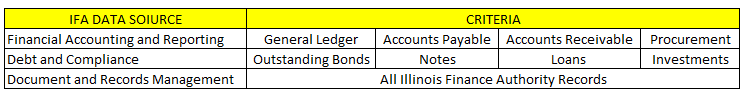 Figure D.2 - Functional scope of the Illinois Finance Authority’s Debt Management Solution The functional requirement spreadsheets (Appendix I.2) list the desired functionality for each of the specified criteria. To illustrate that the proposed Debt Management Software Package meets the functional requirements of the Authority, the Offeror must provide a response in Appendix I.2.Non-Functional requirementsIn addition to the functional requirements, the Authority is envisioning that the Debt Management Solution will meet specific non-functional requirements (Appendices I.3 and I.4) identified as central to the Debt Management Solution’s ability to meet the Authority’s needs. The non-functional requirements “A” and “B”, include usability, innovation, Offeror commitment, and technical requirements. Technical requirements include Solution Architecture (e.g., data warehousing, workflow processing) and Technology Architecture (e.g., hosting, data storage, scalability). To show that the proposed Debt Management Software Package meets the non-functional requirements of the Authority, the Offeror must provide a response in the above appendices. HostingThe State of Illinois requires that agencies, in making new information technology investments, evaluate and, if feasible, adopt appropriate cloud computing solutions.Note: “Cloud Computing” is defined as having the same meaning as provided in the National Institute of Science and Technology (NIST) special publication 800-145: Cloud computing is a model for enabling ubiquitous, convenient, on-demand network access to a shared pool of configurable computing resources (e.g., networks, servers, storage, applications, and services) that can be rapidly provisioned and released with minimal management effort or service provider interaction. This cloud model is composed of five essential characteristics (i.e., on-demand self-service, broad network access, resource pooling, rapid elasticity, and measured service), three service models (i.e., Software as a Service, Platform as a Service, and Infrastructure as a Service) and four deployment models (i.e., private cloud, community cloud, public cloud, and hybrid cloud).The Authority will explore options to host the Debt Management Software Package in either a third-party-hosted facility with basic systems administration support, or a third-party-hosted facility inclusive of the full range of managed services. The Authority will review the Offeror’s Debt Management Software Package’s capability to accommodate each of the hosting options. The procurement of hosting and associated services is included in this solicitation and is listed in the non-functional requirements “B” portion of this RFP (Appendix I.4).This RFP’s scope includes two hosting models such which the Authority will have the option, as its sole discretion through the contract resulting from this RFP, to change the delivery model of the Debt Management Software Package from an installed-base delivery model to a hosted, as-a-service, or other delivery model.The two hosting options are:Third-party-hosted (Offeror or other third-party): The Offeror or a certified third-party partner on behalf of the Offeror will host the Debt Management Software Package in primary and secondary data centers. The Offeror will own the hardware and supporting infrastructure (network, storage, RDBMS servers, and application servers) and provide basic system administration support. In turn, the Authority will own the Debt Management Software Package licenses, be responsible for application administration, help desk and other support services, and rely on the Offeror or certified third-party to provide basic infrastructure administration services. Offerors are encouraged to provide details on either an Offeror hosted, or a certified partner hosted solution, as options for the Authority to consider. Third-party-hosted (Offeror or other third-party) with managed services: The Offeror or a certified third-party partner on behalf of the Offeror will host the Debt Management Software Package in primary and secondary data centers. The Offeror will own the hardware and supporting infrastructure (network, storage, RDBMS servers, application servers) while the Authority will own the Debt Management Software Package licenses.  Additionally, the Offeror will be responsible for providing managed services for the Debt Management Solution (e.g., Help Desk, Application Administration such as, but not limited to user account, role and profile management, application performance tuning, configuration management, etc.).  Offerors are encouraged to provide details on an Offeror-hosted or certified partner-hosted solution that includes Offeror provided managed services as an option for the Authority to consider.Migration of hosting to a cloud or a SaaS version of the Debt Management Software Package is within the scope of this Solicitation. Working In Partnership With The Other IFA Vendors And System IntegratorsThe Debt Management Software Package Offeror will be required to work in partnership with the IFA Information Technology and Finance staff  and DocuWare and Microsoft Dynamics vendors throughout the implementation process of the Debt Management Solution. In addition, it is requested that Offerors incorporate an optional pricing schedule and mechanism by which any other agency of the executive branch of the government of the State of Illinois may acquire one (1) or more licenses for the software solution proposed in response to this solicitation, at the agency’s election, with the approval of the State Chief Information Officer. Offerors should also include an optional pricing schedule for any other agency of the executive branch of the government of the State of Illinois to acquire implementation services necessary for implementing the software solution, if any. Each option will be exercised only at the State’s sole discretion, and neither option will be evaluated as part of the Responsiveness Elements.MILESTONES AND DELIVERABLES:  OFFEROR / STAFF SPECIFICATIONS:  TRANSPORTATION AND DELIVERY TERMS:  OFFEROR’S PROPOSED SOLUTION TO MEET THE STATE’S REQUIREMENTS:  Please respond in the following prescribed format: Table/Spreadsheet (Appendix I.2 thru I.4.) SUBCONTRACTINGSubcontractors  allowed.  For the purposes of this section, subcontractors are those specifically hired to perform all or part of the work covered by the contract.  If subcontractors are to be utilized, Offeror must identify subcontractors with a total value of more than $50,000 and the expected amount of money each will receive under the contract in the Subcontractor Disclosure form found in SECTION 3 Part I.The Offeror shall notify the State of any additional or substitute subcontractors hired during the term of this contract.  If required, Offeror shall provide the State a copy of all such subcontracts within 15 days after execution of this contract or the subcontract, whichever occurs later.Any subcontracts entered into prior to award of the Contract are done at the vendor’s and subcontractor’s risk.WHERE SERVICES ARE TO BE PERFORMEDUnless otherwise disclosed in this section, all services shall be performed in the United States.  This information and the economic impact on Illinois and its residents may be considered in the evaluation. If the Offeror performs the services purchased hereunder in another country in violation of this provision, such action may be deemed by the State as a breach of the contract by Offeror.Offerors shall disclose the locations where the services required shall be performed and the known or anticipated value of the services to be performed at each location.  If the Offeror received additional consideration in the evaluation based on work being performed in the United States, it shall be a breach of contract if the Offeror shifts any such work outside the United States.Location where services will be performed:  Percentage of contract of services performed at this location:  Include Part D and related attachments in Packet 1SECTION 2.PRICINGFORMAT OF PRICING:Offeror shall submit pricing in the format shown below, based on the terms and conditions set forth in Section 1 of this Request for Proposal.  Offeror’s price shall serve as the basis for compensation terms of the resulting contract.  Failure to submit pricing as shown in this section may render Offeror’s entire offer non-responsive and ineligible for award. Pricing shall be submitted in the following format:  The IFA prefers to pay for Installation cost only at the start of "development and configuration" on the System. The IFA prefers to pay for license fees only at time of go-live of the specific user group 								TYPE OF PRICING:  The Illinois Office of the Comptroller requires the State to indicate whether the contract pricing is firm or estimated at the time it is submitted for obligation.  Pricing pursuant to this contract is . EXPENSES ALLOWED:  Expenses  are not allowed  are allowed as follows: .DISCOUNT:  The State may receive a % discount for payment within  days of receipt of correct invoice.  This discount will not be a factor in making the award.TAXES:  Pricing shall not include any taxes unless accompanied by proof the State is subject to the tax.  If necessary, Offeror may request the applicable agency’s Illinois tax exemption number and federal tax exemption information.OFFEROR’S PRICING OFFER:  Attach additional pages if necessary or if the format of pricing specified above in Section 2.1 requires additional pages.Offeror’s Price for the Initial Term:  Renewal Compensation:  If the contract is renewed, the price shall be at the same rate as for the initial term unless a different compensation or formula for determining the renewal compensation is stated in this section.Agency/University Formula for Determining Renewal Compensation:  Offeror’s Price for Renewal(s):  Include Section 2 part E and related attachments in Packet 2SECTION 3.TERM AND TERMINATION:TERM OF THIS CONTRACT:  This contract has an initial term of 3 years.  If a start date is not identified, then the term shall commence upon the last dated signature of the Parties.In no event will the total term of the contract, including the initial term, any renewal terms and any extensions, exceed 10 years.Vendors shall not commence billable work in furtherance of the contract prior to final execution of the contract except when permitted pursuant to 30 ILCS 500/20-80.RENEWAL:  Subject to the maximum total term identified above, the State has the option to renew for the following term(s):  2, (1) year terms.Pricing for the renewal term(s), or the formula for determining price, is shown in the pricing section of this contract.Any renewal is subject to the same terms and conditions as the original contract unless otherwise provided in the pricing section.  The State may renew this contract for any or all of the option periods specified, may exercise any of the renewal options early, and may exercise more than one option at a time based on continuing need and favorable market conditions, when in the best interest of the State.  The contract may neither renew automatically nor renew solely at the Vendor’s option.TERMINATION FOR CAUSE:  The State may terminate this contract, in whole or in part, immediately upon notice to the Vendor if:  (a) the State determines that the actions or inactions of the Vendor, its agents, employees or subcontractors have caused, or reasonably could cause, jeopardy to health, safety, or property, or (b) the Vendor has notified the State that it is unable or unwilling to perform the contract.If Vendor fails to perform to the State’s satisfaction any material requirement of this contract, is in violation of a material provision of this contract, or the State determines that the Vendor lacks the financial resources to perform the contract, the State shall provide written notice to the Vendor to cure the problem identified within the period of time specified in the State’s written notice. If not cured by that date the State may either: (a) immediately terminate the contract without additional written notice or (b) enforce the terms and conditions of the contract.For termination due to any of the causes contained in this Section, the State retains its rights to seek any available legal or equitable remedies and damages.TERMINATION FOR CONVENIENCE:  The State may, for its convenience and with 30 days prior written notice to Vendor, terminate this contract in whole or in part and without payment of any penalty or incurring any further obligation to the Vendor.The Vendor shall be entitled to compensation upon submission of invoices and proof of claim for supplies and services provided in compliance with this contract up to and including the date of termination.AVAILABILITY OF APPROPRIATION:  This contract is contingent upon and subject to the availability of funds.  The State, at its sole option, may terminate or suspend this contract, in whole or in part, without penalty or further payment being required, if (1) the Illinois General Assembly or the federal funding source fails to make an appropriation sufficient to pay such obligation, or if funds needed are insufficient for any reason (30 ILCS 500/20-60), (2) the Governor decreases the Department’s funding by reserving some or all of the Department’s appropriation(s) pursuant to power delegated to the Governor by the Illinois General Assembly, or (3) the Department determines, in its sole discretion or as directed by the Office of the Governor, that a reduction is necessary or advisable based upon actual or projected budgetary considerations.  Contractor will be notified in writing of the failure of appropriation or of a reduction or decrease.PAYMENT TERMS AND CONDITIONS:LATE PAYMENT:  Payments, including late payment charges, will be paid in accordance with the State Prompt Payment Act and rules when applicable.  30 ILCS 540; 74 Ill. Adm. Code 900.  This shall be Vendor’s sole remedy for late payments by the State.  Payment terms contained on Vendor’s invoices shall have no force and effect.MINORITY CONTRACTOR INITIATIVE:  Any Vendor awarded a contract under Section 20-10, 20-15, 20-25 or 20-30 of the Illinois Procurement Code (30 ILCS 500) of $1,000 or more is required to pay a fee of $15. The Comptroller shall deduct the fee from the first check issued to the Vendor under the contract and deposit the fee in the Comptroller’s Administrative Fund.  15 ILCS 405/23.9.EXPENSES:  The State will not pay for supplies provided or services rendered, including related expenses, incurred prior to the execution of this contract by the Parties even if the effective date of the contract is prior to execution.PREVAILING WAGE:  As a condition of receiving payment, Vendor must (i) be in compliance with the contract, (ii) pay its employees prevailing wages when required by law, (iii) pay its suppliers and subcontractors according to the terms of their respective contracts, and (iv) provide lien waivers to the State upon request.  Examples of prevailing wage categories include public works, printing, janitorial, window washing, building and grounds services, site technician services, natural resource services, security guard and food services.  The prevailing wages are revised by the Department of Labor and are available on the Department’s official website, which shall be deemed proper notification of any rate changes under this subsection.  Vendor is responsible for contacting the Illinois Department of Labor to ensure understanding of prevailing wage requirements at 217-782-6206 or http://www.state.il.us/agency/idol/index.htm).FEDERAL FUNDING:  This contract may be partially or totally funded with Federal funds.  If federal funds are expected to be used, then the percentage of the good/service paid using Federal funds and the total Federal funds expected to be used will be provided to the awarded Vendor in the notice of intent to award.INVOICING:  By submitting an invoice, the  Vendor certifies that the supplies or services provided meet all requirements of the contract, and the amount billed and expenses incurred are as allowed in the contract.  Invoices for supplies purchased, services performed and expenses incurred through June 30 of any year must be submitted to the State no later than July 31 of that year; otherwise Vendor may be required to seek payment through the Illinois Court of Claims.  30 ILCS 105/25.  All invoices are subject to statutory offset.  30 ILCS 210.Vendor shall not bill for any taxes unless accompanied by proof that the State is subject to the tax.  If necessary, Vendor may request the applicable agency’s/university’s Illinois tax exemption number and federal tax exemption information.Vendor shall invoice at the completion of the contract unless invoicing is tied in the contract to milestones, deliverables, or other invoicing requirements agreed to in the contract.Send invoices to:ASSIGNMENT:  This contract may not be assigned or transferred in whole or in part by Vendor without the prior written consent of the State.SUBCONTRACTING:  For purposes of this section, subcontractors are those specifically hired to perform all or part of the work covered by the contract.  Vendor must receive prior written approval before use of any subcontractors in the performance of this contract.  Vendor shall describe, in an attachment if not already provided, the names and addresses of all authorized subcontractors to be utilized by the Vendor in the performance of this contract, together with a description of the work to be performed by the subcontractor and the anticipated amount of money that each subcontractor is expected to receive pursuant to this contract.  If required, the  Vendor shall provide a copy of any subcontracts within 15 days after execution of this contract.  All subcontracts must include the same certifications that Vendor must make as a condition of this contract.  Vendor shall include in each subcontract the subcontractor certifications as shown on the Standard Subcontractor Certification form available from the State. If at any time during the term of the Contract, Vendor adds or changes any subcontractors, then Vendor must promptly notify, by written amendment to the Contract, the State Purchasing Officer or the Chief Procurement Officer of the names and addresses and the expected amount of money that each new or replaced subcontractor will receive pursuant to the Contract.AUDIT/RETENTION OF RECORDS:  Vendor and its subcontractors shall maintain books and records relating to the performance of the contract or subcontract and necessary to support amounts charged to the State pursuant the contract or subcontract.  Books and records, including information stored in databases or other computer systems, shall be maintained by the Vendor for a period of three years from the later of the date of final payment under the contract or completion of the contract, and by the subcontractor for a period of three years from the later of final payment under the term or completion of the subcontract.  If federal funds are used to pay contract costs, the Vendor and its subcontractors must retain its records for five years.  Books and records required to be maintained under this section shall be available for review or audit by representatives of:  the procuring Agency/University, the Auditor General, the Executive Inspector General, the Chief Procurement Officer, State of Illinois internal auditors or other governmental entities with monitoring authority, upon reasonable notice and during normal business hours.  Vendor and its subcontractors shall cooperate fully with any such audit and with any investigation conducted by any of these entities.  Failure to maintain books and records required by this section shall establish a presumption in favor of the State for the recovery of any funds paid by the State under the contract for which adequate books and records are not available to support the purported disbursement. The Vendor or subcontractors shall not impose a charge for audit or examination of the Vendor’s books and records.  30 ILCS 500/20-65.TIME IS OF THE ESSENCE:  Time is of the essence with respect to Vendor’s performance of this contract.  Vendor shall continue to perform its obligations while any dispute concerning the contract is being resolved unless otherwise directed by the State.NO WAIVER OF RIGHTS:  Except as specifically waived in writing, failure by a Party to exercise or enforce a right does not waive that Party’s right to exercise or enforce that or other rights in the future.FORCE MAJEURE:  Failure by either Party to perform its duties and obligations will be excused by unforeseeable circumstances beyond its reasonable control and not due to its negligence including acts of nature, acts of terrorism, riots, labor disputes, fire, flood, explosion, and governmental prohibition.  The non-declaring Party may cancel the contract without penalty if performance does not resume within 30 days after the declaration.CONFIDENTIAL INFORMATION:  Each Party, including its agents and subcontractors, to this contract may have or gain access to confidential data or information owned or maintained by the other Party in the course of carrying out its responsibilities under this contract.  Vendor shall presume all information received from the State or to which it gains access pursuant to this contract is confidential.  Vendor information, unless clearly marked as confidential and exempt from disclosure under the Illinois Freedom of Information Act, shall be considered public.  No confidential data collected, maintained, or used in the course of performance of the contract shall be disseminated except as authorized by law and with the written consent of the disclosing Party, either during the period of the contract or thereafter.  The receiving Party must return any and all data collected, maintained, created or used in the course of the performance of the contract, in whatever form it is maintained, promptly at the end of the contract, or earlier at the request of the disclosing Party, or notify the disclosing Party in writing of its destruction.  The foregoing obligations shall not apply to confidential data or information lawfully in the receiving Party’s possession prior to its acquisition from the disclosing Party that were received in good faith from a third-party not subject to any confidentiality obligation to the disclosing Party; that is now or later becomes publicly known through no breach of confidentiality obligation by the receiving Party; or is independently developed by the receiving Party without the use or benefit of the disclosing Party’s confidential information.USE AND OWNERSHIP:  All work performed or supplies created by Vendor under this contract, whether written documents or data, goods or deliverables of any kind, shall be deemed work-for-hire under copyright law and all intellectual property and other laws, and the State of Illinois is granted sole and exclusive ownership to all such work, unless otherwise agreed in writing.  Vendor hereby assigns to the State all right, title, and interest in and to such work including any related intellectual property rights, and waives any and all claims that Vendor may have to such work including any so-called "moral rights" in connection with the work.  Vendor acknowledges the State may use the work product for any purpose.  Confidential data or information contained in such work shall be subject to confidentiality provisions of this contract.INDEMNIFICATION AND LIABILITY:  The Vendor shall indemnify and hold harmless the State of Illinois, its agencies, officers, employees, agents and volunteers from any and all costs, demands, expenses, losses, claims, damages, liabilities, settlements and judgments, including in-house and contracted attorneys’ fees and expenses, arising out of: (a) any breach or violation by Vendor of any of its certifications, representations, warranties, covenants or agreements; (b) any actual or alleged death or injury to any person, damage to any property or any other damage or loss claimed to result in whole or in part from Vendor’s negligent performance; or (c) any act, activity or omission of Vendor or any of its employees, representatives, subcontractors or agents; or (d) any actual or alleged claim that the services or goods provided under the contract infringing, misappropriating, or otherwise violating any intellectual property (patent, copyright, trade secret, or trademark) rights of a third party.  Neither Party shall be liable for incidental, special, consequential or punitive damages.INSURANCE:  Vendor shall, at all times during the term and any renewals, maintain and provide a Certificate of Insurance naming the State as additionally insured for all required bonds and insurance.  Certificates may not be modified or canceled until at least 30 day’s notice has been provided to the State.  Vendor shall provide: (a) General Commercial Liability-occurrence form in amount of $1,000,000 per occurrence (Combined Single Limit Bodily Injury and Property Damage) and $2,000,000 Annual Aggregate; (b) Auto Liability, including Hired Auto and Non-owned Auto, (Combined Single Limit Bodily Injury and Property Damage) in amount of $1,000,000 per occurrence; and (c) Worker’s Compensation Insurance in amount required by law.  Insurance shall not limit Vendor’s obligation to indemnify, defend, or settle any claims.INDEPENDENT CONTRACTOR:  Vendor shall act as an independent contractor and not an agent or employee of, or joint venture with the State.  All payments by the State shall be made on the basis of Vendor being an independent contractor of or joint venture with the State.SOLICITATION AND EMPLOYMENT:  Vendor shall not employ any person employed by the State during the term of this contract to perform any work under this contract.  Vendor shall give notice immediately to the Agency’s director or University’s president if Vendor solicits or intends to solicit State employees to perform any work under this contract.COMPLIANCE WITH THE LAW:  The Vendor, its employees, agents, and subcontractors shall comply with all applicable federal, state, and local laws, rules, ordinances, regulations, orders, federal circulars and all license and permit requirements in the performance of this contract.  Vendor shall be in compliance with applicable tax requirements and shall be current in payment of such taxes.  Vendor shall obtain at its own expense, all licenses and permissions necessary for the performance of this contract.BACKGROUND CHECK:  Whenever the State deems it reasonably necessary for security reasons, the State may conduct, at its expense, criminal and driver history background checks of Vendor’s and subcontractor’s officers, employees or agents.  Vendor or subcontractor shall reassign immediately any such individual who, in the opinion of the State, does not pass the background checks.APPLICABLE LAW:  This contract shall be construed in accordance with and is subject to the laws and rules of the State of Illinois.  The Department of Human Rights’ Equal Opportunity requirements are incorporated by reference.  44 Ill. Admin. Code 750.  Any claim against the State arising out of this contract must be filed exclusively with the Illinois Court of Claims.  705 ILCS 505/1.  The State shall not enter into binding arbitration to resolve any contract dispute.  The State of Illinois does not waive sovereign immunity by entering into this contract.  The official text of cited statutes is incorporated by reference. An unofficial version can be viewed at (www.ilga.gov/legislation/ilcs/ilcs.asp).ANTI-TRUST ASSIGNMENT:  If Vendor does not pursue any claim or cause of action it has arising under federal or state antitrust laws relating to the subject matter of the contract, then upon request of the Illinois Attorney General, Vendor shall assign to the State rights, title and interest in and to the claim or cause of action.CONTRACTUAL AUTHORITY:  The Agency/University that signs for the State of Illinois shall be the only State entity responsible for performance and payment under the contract.  When the Chief Procurement Officer or authorized designee or State Purchasing Officer signs in addition to an Agency/University, he/she does so as approving officer and shall have no liability to Vendor.  When the Chief Procurement Officer or authorized designee or State Purchasing Officer signs a master contract on behalf of State agencies, only the Agency/University that places an order with the Vendor shall have any liability to Vendor for that order.NOTICES:  Notices and other communications provided for herein shall be given in writing by registered or certified mail with return receipt requested, by receipted hand delivery, by courier (UPS, Federal Express or other similar and reliable carrier), by e-mail, or by fax showing the date and time of successful receipt.  Notices shall be sent to the individuals who signed the contract using the contact information following the signatures.  Each such notice shall be deemed to have been provided at the time it is actually received. By giving notice, either Party may change the contact information.MODIFICATIONS AND SURVIVAL:  Amendments, modifications and waivers must be in writing and signed by authorized representatives of the Parties.  Any provision of this contract officially declared void, unenforceable, or against public policy, shall be ignored and the remaining provisions shall be interpreted, to the extent possible, to give effect to the Parties’ intent.  All provisions that by their nature would be expected to survive, shall survive termination.  In the event of a conflict between the State’s and the Vendor’s terms, conditions and attachments, the State’s terms, conditions and attachments shall prevail.PERFORMANCE RECORD/SUSPENSION:  Upon request of the State, Vendor shall meet to discuss performance or provide contract performance updates to help ensure proper performance of the contract.  The State may consider Vendor’s performance under this contract and compliance with law and rule to determine whether to continue the contract, whether to suspend Vendor from doing future business with the State for a specified period of time, or to determine whether Vendor can be considered responsible on specific future contract opportunities.FREEDOM OF INFORMATION ACT:  This contract and all related public records maintained by, provided to, or required to be provided to the State are subject to the Illinois Freedom of Information Act notwithstanding any provision to the contrary that may be found in this contract.  5 ILCS 140.SCHEDULE OF WORK:  Any work performed on State premises shall be done during the hours designated by the State and performed in a manner that does not interfere with the State and its personnel.WARRANTIES FOR SUPPLIES AND SERVICESVendor warrants that the supplies furnished under this contract will: (a) conform to the standards, specifications, drawings, samples or descriptions furnished by the State or furnished by the Vendor and agreed to by the State, including but not limited to all specifications attached as exhibits hereto; (b) be merchantable, of good quality and workmanship, and free from defects for a period of twelve months or longer if so specified in writing, and fit and sufficient for the intended use; (c) comply with all federal and state laws, regulations, and ordinances pertaining to the manufacturing, packing, labeling, sale, and delivery of the supplies; (d) be of good title and be free and clear of all liens and encumbrances and; (e) not infringe any patent, copyright or other intellectual property rights of any third party.  Vendor agrees to reimburse the State for any losses, costs, damages or expenses, including without limitation, reasonable attorney’s fees and expenses arising from failure of the supplies to meet such warranties.Vendor shall insure that all manufacturers’ warranties are transferred to the State and shall provide a copy of the warranty.  These warranties shall be in addition to all other warranties, express, implied, or statutory, and shall survive the State’s payment, acceptance, inspection, or failure to inspect the supplies.Vendor warrants that all services will be performed to meet the requirements of the contract in an efficient and effective manner by trained and competent personnel.  Vendor shall monitor performances of each individual and shall reassign immediately any individual who does not perform in accordance with the contract, who is disruptive or not respectful of others in the workplace, or who in any way violates the contract or State policies.REPORTING, STATUS AND MONITORING SPECIFICATIONS:Vendor shall immediately notify the State of any event that may have a material impact on Vendor’s ability to perform the contract.By August 31 of each year, Vendor shall report to the Agency or University the number of qualified veterans and certain ex-offenders hired during Vendor’s last completed fiscal year.  For the purposes of this section, qualified veteran is defined in 30 ILCS 500/45-67 and ex-offender is defined in 30 ILCS 500/45-70.EMPLOYMENT TAX CREDIT:  Vendors who hire qualified veterans and certain ex-offenders may be eligible for tax credits.  35 ILCS 5/216, 5/217.  Please contact the Illinois Department of Revenue (telephone #: 217-524-4772) for information about tax credits.    agrees with the terms and conditions set forth in the State of Illinois Request for Proposal (Reference Number:  ), including the standard terms and conditions, Agency/University supplemental provisions, certifications, and disclosures, with the following exceptions:By: Signed:									Position:  Date:  State Supplemental Provisions:	Agency/University Definitions	Required Federal Clauses, Certifications and Assurances 	American Recovery and Reinvestment Act of 2009 (ARRA) Requirements 	Public Works Requirements (construction and maintenance of a public work)  820 ILCS 130/4.	Prevailing Wage (janitorial cleaning, window cleaning, building and grounds, site technician, natural resources, food services, and security services, if valued at more than $200 per month or $2,000 per year or printing)  30 ILCS 500/25-60.	Agency/University Specific Terms and Conditions	Other (describe)Will subcontractors be utilized?   Yes  NoThe maximum percentage of the goods or services that are the subject of this offer and the resulting contract that may be subcontracted is .Please identify below the names and addresses of all subcontractors that will be utilized in the performance of this Contract with a total value of $50,000 or more, together with a description of the work to be performed by the subcontractor and the anticipated amount of money to the extent the information is known that each subcontractor is expected to receive pursuant to the Contract. Subcontractor Name:  Anticipated/Estimated Amount to Be Paid:  Address:  Description of work:  Subcontractor Name:  Anticipated/Estimated Amount to Be Paid:  Address:  Description of Work:  If additional space is necessary to provide subcontractor information, please attach an additional page.  All subcontracts must include the Standard Certifications and the Disclosures and Conflicts of Interest, completed and signed by the subcontractor.All subcontracts over $50,000 must include the same certifications that Vendor must make as a condition of the contract.  Vendor shall include in each subcontract the subcontractor certifications as shown on the Standard Certification form available from the State.Provide references from 3 government agencies () other than the procuring agency/university that can attest to Offeror’s experience and ability to perform the contract that is the subject of this solicitation.PLEASE COMPLETE THE FORM IN APPENDICES I.5A THRU I.5C FOR THIS REQUIREMENT. Offeror Name: Return Mailing Address: Solicitation Contact:  Phone:  Agency:  Fax:  Street Address:  TDD:  City, State Zip:  Email:  Agency/University:  “Sealed Bid – Do Not Open”Attn:  Project Title & Reference #:  Address:  Due Date & Time:  City, State Zip:  Offeror NameOfferor City, State ZipSubject Matter# of Originals#  of Hard Copies# of CDs or USBsSPECIFICATIONS/QUALIFICATIONS/STATEMENT OF WORK (INCLUDING APPENDIX I) – PACKET  15PRICING (INCLUDING APPENDIX II) – PACKET 25OFFER – PACKET 35OTHER FORMS AND CDs/USBs  – PACKET 45REDACTED OFFER (OPTIONAL)  – PACKET 55MINORITIES, FEMALES, AND PERSONS WITH DISABILITIES PARTICIPATION AND UTILIZATION PLAN – PACKET 6VETERAN SMALL BUSINESS PARTICIPATION AND UTILIZATION PLAN – PACKET 7MANDATORY MINIMUM QUALIFICATIONSMET DID NOT MEETThe proposed Debt Management Software Package has been implemented in a minimum of one (1)  public sector organization . The  public sector organization must have the Debt Management Software Package in use as of 7/1/2014.The proposed Debt Management Software Package has been implemented in a  public sector organization to support the majority of Debt and Compliance (DAC) functions. Please see Appendix I.2 of the RFP for the functions included in DAC.The proposed Debt Management Software Package has been implemented in a  public sector organization to support the majority of Financial and Accounting (FAR) functions. Please  see Appendix I.2 of the RFP for the functions included in FAR.MANDATORY MINIMUM QUALIFICATIONSMET DID NOT MEETThe proposed Debt Management Software Package has been implemented in a  public sector organization to support Documents and Records Management (DARM) functions. Please  see Appendix I.2 of the RFP for the functions included in DARM.RESPONSIVENESS ELEMENTSMAXIMUM POSSIBLE POINTSFunctional RequirementsPlease refer to Appendix I.2 for the complete list. 270Non-Functional Requirements (A and B)Please refer to Appendices I.3 and I.4 for the complete list. 207Experience and References  Please see Appendices I.5a thru I.5c.183Organizational and Financial StabilityPlease see Appendices I.1a and I.1b.150C.8.1Offeror’s Proposed Solution to Meet the State’s Requirements Yes  NoC.8.2Milestones and Deliverables Yes  NoC.8.3Offeror/Staff Specifications Yes  NoC.8.4Transportation and Delivery Terms Yes  No N/AC.8.5Where Services Are to Be Performed Yes  No N/AC.10.1Offer Yes  NoC.10.2Exceptions to Solicitation Contract Terms and Conditions Yes  No N/AC.10.3Supplemental Provisions Yes  No N/AC.10.4Subcontractor Disclosures Yes  No N/AC.10.5References Yes  No N/AC.11.1Business and Directory Information Yes  NoC.11.2Illinois Department of Human Rights Public Contracts Number Yes  NoC.11.3Standard Certifications Yes  NoC.11.4Disclosure of Business Operations in Iran Yes  NoC.11.5Financial Disclosures and Conflicts of Interest Yes  NoC.11.6Taxpayer Identification Number Yes  NoC.12.1Illinois Procurement Gateway Registration # Yes  NoC.12.2Certifications Timely to this Solicitation Yes  NoC.12.3Disclosures of Lobbyists and Pending Contracts Yes  NoC.14.1Does this solicitation contain a BEP goal? Yes  No C.14.2Minorities, Females, Persons with Disabilities Participation and Utilization Plan  Yes  No  N/AC.15.1Does this solicitation contain a VSB goal?  Yes  NoC.15.2Veteran Small Business Participation and Utilization Plan  Yes  No  N/AIFANumber of employees25IFANumber of departments5IFANumber of core users 15IFANumber of casual users10IFANumber of simultaneous users25IFANumber of cost centers500 IFADaily /Annual business transactions200 / 50000Operating EnvironmentSecurity /Compliance requirementsExtensive State & Federal requirementsOperating EnvironmentServer /Workstation environmentVirtual Windows 2008 Servers, Windows 7 Workstations,  3 Employee SitesOperating EnvironmentDatabase management systemsMicrosoft Dynamics/SQL, Access databasesOperating EnvironmentArchive /Record management requirementsExtensive State & Federal requirementsAgency/University:Attn:Address:City, State ZipExcluding certifications required by statute to be made by the Offeror, both Parties agree that all of the duties and obligations that the Offeror owes to Agency/University for the work performed shall be pursuant to the solicitation, resulting contract, and Offeror’s exceptions  accepted by the State thereto as set forth below.STANDARD TERMS AND CONDITIONSSection/ Subsection #State the exception such as “add,” “replace,” and/or “delete.”ADDITIONAL VENDOR PROVISIONSNew Provision(s), # et. seq.Section/Subsection New Number, Title of New Subsection:  State the new additional term or condition.